ส่วนราชการ  คณะมนุษยศาสตร์ ...............................  โทร. ......................ที่       อว 0603.			                      วันที่        พฤศจิกายน 2564เรื่อง   ขออนุมัติเข้าร่วมนำเสนอผลงานวิจัยในรูปแบบออนไลน์ และขออนุมัติค่าลงทะเบียนเรียน   คณบดีคณะมนุษยศาสตร์		ตามที่ ข้าพเจ้า ................................................... นิสิตระดับ..............หลักสูตร.......................... สังกัด ภาควิชา.............  ได้รับอนุมัติทุนสนับสนุนให้ไปนำเสนอผลงานเรื่อง “................................................” ในงานประชุมวิชาการระดับ(ชาติ/นานาชาติ)......... (ชื่องานประชุมวิชาการ)........................................ ที่จัดขึ้นในระหว่างวันที่ .............................................. ตามความทราบแล้ว นั้น		เพื่อให้การดำเนินงานเป็นไปด้วยความเรียบร้อย ข้าพเจ้า จึงขออนุมัติเข้าร่วมนำเสนอผลงานเรื่อง ................................................... ในงานประชุมวิชาการดังกล่าว ในรูปแบบออนไลน์ผ่านโปรแกรม Zoom Meeting และขออนุมัติค่าลงทะเบียนการเข้าร่วมนำเสนอผลงานวิจัย เป็นจำนวนเงิน .....................................บาท โดยเบิกค่าใช้จ่ายจากงบประมาณรายได้คณะมนุษยศาสตร์ ประจำปีงบประมาณ 2565 กองทุนวิจัย แผนงานวิจัย งานวิจัย พัฒนาและถ่ายทอดเทคโนโลยี สำนักงานเลขานุการคณะ หมวดเงินอุดหนุน โครงการส่งเสริมพัฒนาการวิจัย/นวัตกรรม โครงการส่งเสริมและพัฒนางานวิจัย โครงการสนับสนุนค่าใช้จ่ายในการนำเสนอผลงานวิจัยระดับชาติและนานาชาติ (Nu-มน-01-027) รายละเอียดดังเอกสารแนบมาพร้อมนี้จึงเรียนมาเพื่อโปรดพิจารณาอนุมัติ(…………………………………………………….)นิสิตผู้ขอรับทุนส่วนราชการ  คณะมนุษยศาสตร์ ...............................  โทร. ......................ที่       อว 0603.			                      วันที่        พฤศจิกายน 2564เรื่อง   ขออนุมัติเบิกค่าลงทะเบียนเรียน   คณบดีคณะมนุษยศาสตร์		ตามที่ ข้าพเจ้า ................................................... นิสิตระดับ..............หลักสูตร.......................... สังกัด ภาควิชา.............  ได้รับอนุมัติให้เข้าร่วมนำเสนอผลงานเรื่อง “.................................................................” ในงานประชุมวิชาการระดับ(ชาติ/นานาชาติ)......... (ชื่องานประชุมวิชาการ)........................................ ที่จัดขึ้นในระหว่างวันที่ .............................................. ในรูปแบบออนไลน์ผ่านโปรแกรม Zoom Meeting ตามความทราบแล้ว นั้น		เพื่อให้การดำเนินงานเป็นไปด้วยความเรียบร้อย ข้าพเจ้า จึงขออนุมัติเข้าร่วมนำเสนอผลงานเรื่อง ................................................... ในงานประชุมวิชาการดังกล่าว ในรูปแบบออนไลน์ผ่านโปรแกรม Zoom Meeting และขออนุมัติค่าลงทะเบียนการเข้าร่วมนำเสนอผลงานวิจัย เป็นจำนวนเงิน .....................................บาท โดยเบิกค่าใช้จ่ายจากงบประมาณรายได้คณะมนุษยศาสตร์ ประจำปีงบประมาณ 2565 กองทุนวิจัย แผนงานวิจัย งานวิจัย พัฒนาและถ่ายทอดเทคโนโลยี สำนักงานเลขานุการคณะ หมวดเงินอุดหนุน โครงการส่งเสริมพัฒนาการวิจัย/นวัตกรรม โครงการส่งเสริมและพัฒนางานวิจัย โครงการสนับสนุนค่าใช้จ่ายในการนำเสนอผลงานวิจัยระดับชาติและนานาชาติ (Nu-มน-01-027) รายละเอียดดังเอกสารแนบมาพร้อมนี้จึงเรียนมาเพื่อโปรดพิจารณาอนุมัติ(…………………………………………………….)นิสิตผู้ขอรับทุนความคิดเห็นของอาจารย์ที่ปรึกษาผลงานวิจัยความคิดเห็นของภาควิชา................................................................................................................................................................................................................................................................................................................(.........................................)อาจารย์ที่ปรึกษาผลงานวิจัย................................................................................................................................................................................................................................................................................................................................(.........................................)หัวหน้าภาควิชา....................ความคิดเห็นของอาจารย์ที่ปรึกษาผลงานวิจัยความคิดเห็นของภาควิชา................................................................................................................................................................................................................................................................................................................(.........................................)อาจารย์ที่ปรึกษาผลงานวิจัย................................................................................................................................................................................................................................................................................................................................(.........................................)หัวหน้าภาควิชา....................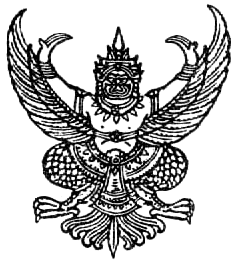 